INDICAÇÃO Nº 1098/2022   Assunto: Reitera solicitação ao Prefeito Municipal, execução poda e/ou supressão de árvore, localizada na Av. Japão, próximo ao n°422, conforme especifica.Senhor Presidente:Este vereador foi procurado por moradores, a fim de contribuir para solucionar este problema intervindo junto ao departamento competente da municipalidade.A árvore se apresenta alta, sem nenhuma indicação de manutenção, com seus galhos voltados a fiação elétrica e seu tronco inclinado à rua, assim ocasionando perigo e risco de queda. (Conforme fotos em anexo). Tal medida se faz necessária, preventiva e de segurança, pois os moradores solicitam melhorias. INDICO, ao Sr. Prefeito Municipal, nos termos do Regimento Interno desta Casa de Leis, após ouvir o douto e soberano Plenário, que seja oficiado a Secretaria competente, a execução poda e/ou supressão de árvore, localizada na Av. Japão, próximo ao n°422.SALA DAS SESSÕES, 20 de junho de 2022.HIROSHI BANDO 
Vereador – PSD
(Assinado Digitalmente)*Acompanha 02 (duas) fotos.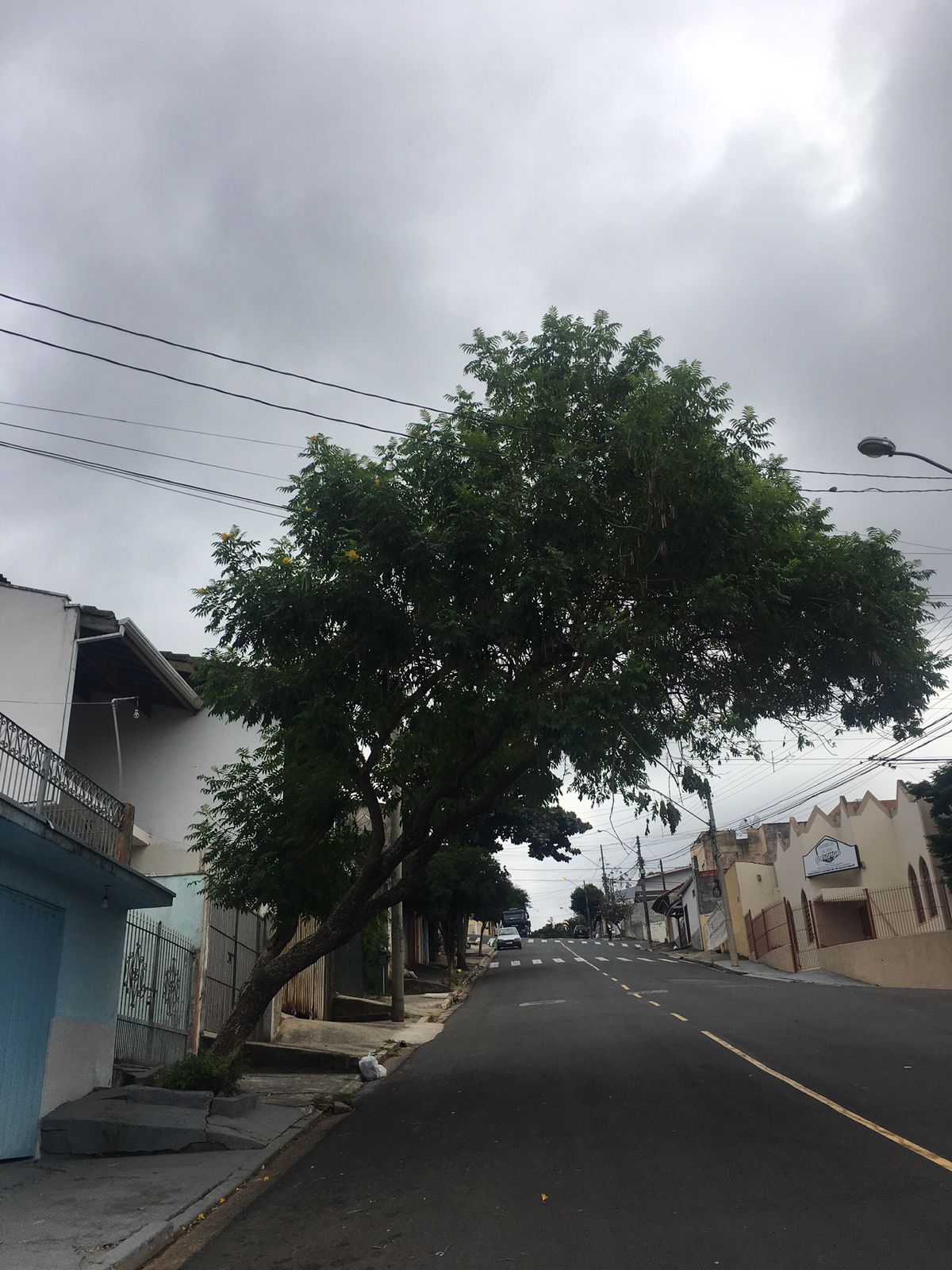 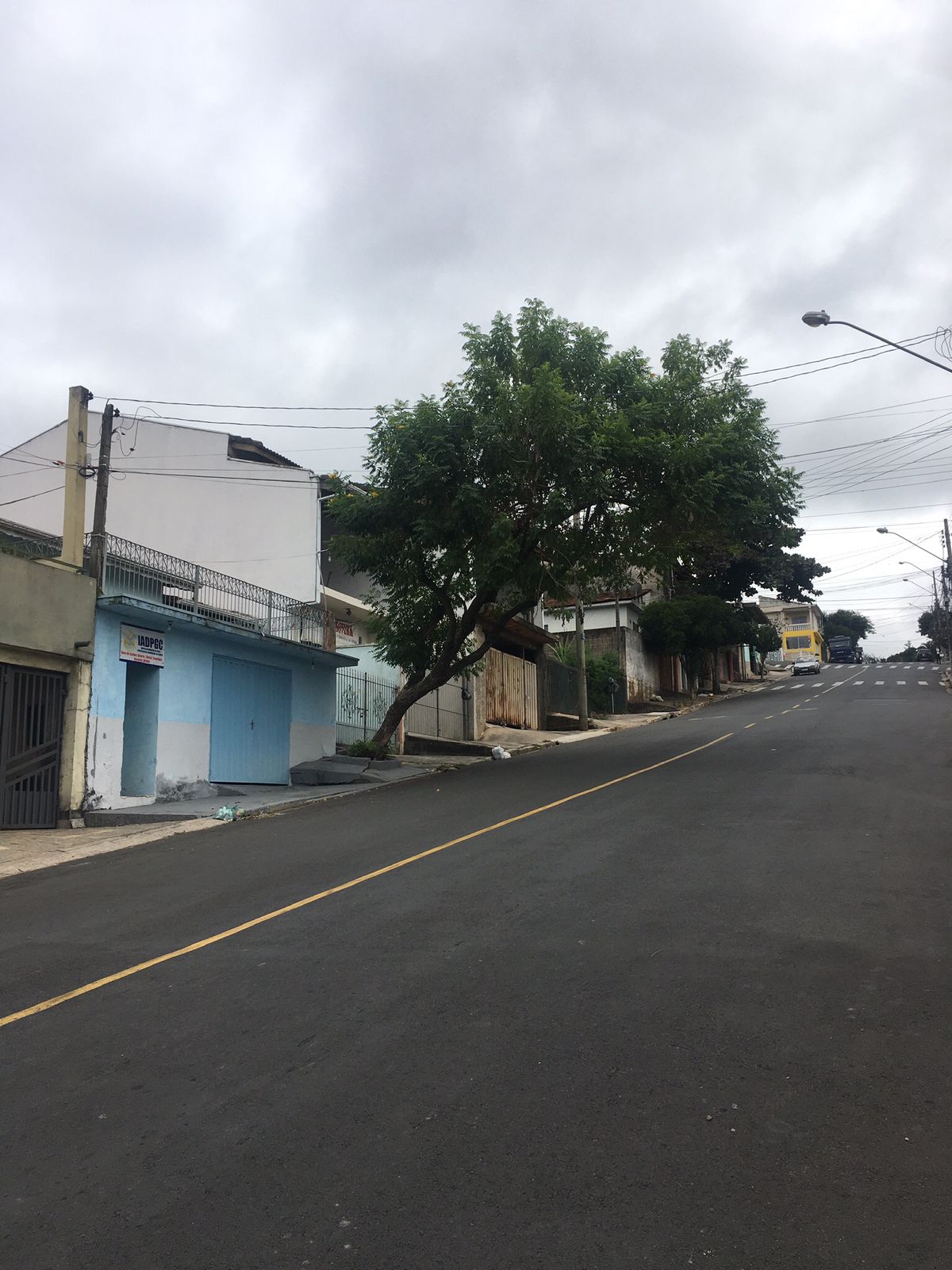 